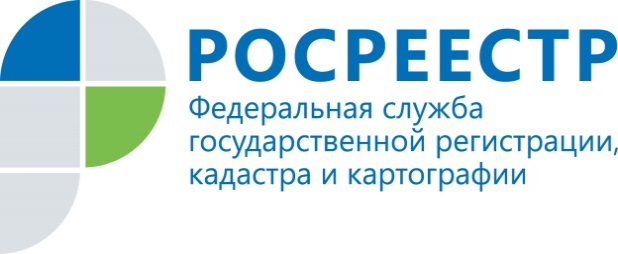 КАК УЗНАТЬ КАДАСТРОВУЮ СТОИМОСТЬ ОБЪЕКТА НЕДВИЖИМОСТИКадастровая стоимость объекта недвижимости – определенная независимыми оценщиками и утвержденная органами власти стоимость объекта недвижимости, сведения о которой внесены в государственный кадастр недвижимости.Решение о проведении государственной кадастровой оценки принимают органы государственной власти или местного самоуправления, которые выбирают оценщика и заключают с ним договор. Проводить переоценку они вправе не реже одного раза в пять лет и не чаще одного раза в три года. Определение кадастровой стоимости в рамках государственной кадастровой оценки осуществляют независимые оценщики, которых на конкурсной основе выбирают региональные и местные власти. В соответствии с действующим законодательством оценщики сами выбирают и обосновывают подходы  и методы, используемые для получения результата. После завершения оценки  региональные и муниципальные администрации  утверждают ее результаты и передают их в Росреестр. Росреестр отражает эти данные в государственном кадастре недвижимости.В Республике Коми решение о проведении государственной кадастровой оценки принимает Министерство Республики Коми имущественных и земельных отношений, а также  утверждает ее результаты. Утвержденные результаты передаются  в филиал  ФГБУ «ФКП Росреестра» по Республике Коми, который вносит сведения об оценке в государственный кадастр недвижимости. Для удобства граждан Росреестр дает возможность узнать кадастровую стоимость на своем портале с помощью специальных онлайн-сервисов. Для этого не надо регистрироваться на сайте и получать электронную подпись. Получить информацию о кадастровой стоимости объекта недвижимости можно несколькими способами.На портале Росреестра c помощью сервиса «Получение сведений из ГКН»Сведения о кадастровой стоимости можно получить на портале Росреестра, заказав выписку из государственного кадастра недвижимости. Для этого можно воспользоваться сервисом на портале Росреестра. С главной страницы перейти в раздел «Физическим лицам» или «Юридическим лицам». Выбрать сервис «Получение сведений из ГКН», заполнить форму и сформировать заявку. Поля, отмеченные восклицательным знаком, обязательны для заполнения. Убедиться, что заявка принята, запомнить ее номер (по нему можно будет отслеживать статус заявки). Сведения из ГКН будут предоставлены не позднее 5 рабочих дней с момента приема документов.На портале Росреестра с помощью сервиса «Публичная кадастровая карта»Публичная кадастровая карта содержит сведения ГКН. Нужный объект можно найти на карте по кадастровому номеру, а также использовать расширенный поиск. По каждому объекту недвижимости, данные о котором содержит сервис, можно узнать общую информацию, в том числе площадь и кадастровую стоимость объекта, а также характеристики объекта и кто его обслуживает. Информация сервиса является справочной и не может быть использована в виде юридически значимого документа.На портале Росреестра с помощью сервиса «Справочная информация по объектам недвижимости в режиме online»Чтобы получить справочную информацию по объекту недвижимости в режиме online, можно использовать специальный сервис в разделе «Электронные услуги и сервисы». По кадастровому номеру, условному номеру или адресу объекта недвижимости можно получить справочную информацию об объекте недвижимости, в том числе сведения о кадастровой стоимости.На портале Росреестра с помощью сервиса «Получение сведений из фонда данных государственной кадастровой оценки»С помощью сервиса «Получение сведений из фонда данных государственной кадастровой оценки» можно ознакомиться с результатами государственной кадастровой оценки. Для этого надо зайти в раздел «Физическим лицам» или «Юридическим лицам», выбрать «Получить сведения из фонда данных государственной кадастровой оценки». Для получения сведений об объекте недвижимости достаточно ввести кадастровый номер интересующего объекта в поле поиска и нажать на кнопку «Найти». Откроется ссылка на вкладку с информацией о запрашиваемом объекте недвижимости или надпись об отсутствии таких данных (в случае их отсутствия в фонде данных государственной кадастровой оценки). Можно также скачать отчет об определении кадастровой стоимости, в котором содержатся сведения об интересующем объекте недвижимости. Информация сервиса предоставляется бесплатно в режиме реального времени.Если по каким-либо причинам не удалось получить сведения о кадастровой стоимости объекта недвижимости, расположенного на территории Республики Коми, на портале Росреестра, можно запросить кадастровую справку о кадастровой стоимости из ГКН. Для этого надо обратиться в филиал ФГБУ «Федеральная кадастровая палата Росреестра» по Республике Коми или многофункциональный центр (МФЦ, «Мои документы») лично, либо направить запрос по почте. Если в ГКН есть сведения о кадастровой стоимости объекта, кадастровая справка будет предоставлена бесплатно не позднее чем через 5 рабочих дней со дня получения запроса. При подаче запроса надо указать способ получения готового документа: при личном посещении или по почте.